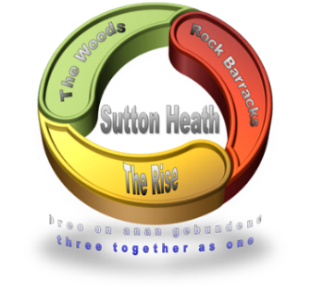 SUTTON HEATH PARISH COUNCILParish Council Meeting - Tuesday 13 June 2023at 7pm in the Community Room, Barnsdale Centre, Sutton Heath          Parish Councillors are summoned to attend a meeting of the Parish Council as detailed aboveVictoria DalyParish ClerkA G E N D ATo receive apologies for absenceTo receive Declarations of Interest in respect of Agenda itemsTo approve the draft minutes of meeting held on 15th May 2023To discuss internal audit report provided by Heelis and Lodge4.1 Proper book-keeping4.2 Financial Regulations4.3Risk Assessment of GDPR4.4 Review of Internal Control4.5 Review of Risk Assessments4.6 Transparency Code of Conduct4.7 Budgetary Controls4.8 Income Controls4.9Petty Cash4.10 Asset Control4.11 Bank Reconciliation4.12 Reserves4.13 Year end Procedures4.14 Internal Audit Procedures4.15 External AuditTo complete and sign AGAR.To agree the new date of the AGM (15 May 2023)To consider any planning applications receivedTo receive public questionsTo consider correspondence received by Parish ClerkTo discuss AOB (for info only – any decisions to go on Agenda for next meeting)To agree the date of next meeting 